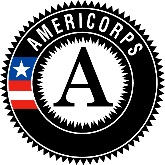 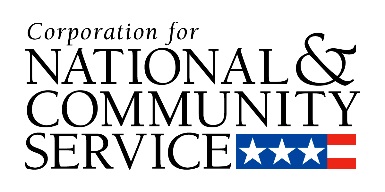                     Financial Management SurveyThis survey is intended to collect information about the capacity of organizations to manage federal grant funds.  Information from the report will be used to assess an organization’s structure and capacity-building needs and identify any appropriate technical assistance and/or resources to strengthen operations. Completion of this report is required, but is independent from the competitive grant process.  Responding organizations are advised to make sure that the person or persons completing this form are those responsible for and knowledgeable of the organization’s financial management functions.Please complete all items on this report. Organization Name:EIN:	              DUNS Number:I. Documents, Policies and ProceduresInstructions for Part I:Provide copies of the most recent versions of the requested documents; check boxes if documents are attached.If any listed documents are not available please explain; attach additional sheets if necessary.Note, some additional documents are identified and requested in other parts of this survey.Staff Turnover Public Disclosure DocumentsGovernanceOrganizational Policies and ProceduresThe list of policies below is designed to identify some of the most critical policies for administration of a federal grant.  Your organization may not yet have these and other appropriate policies in place if you are a first-time recipient of federal funds.  You will be required to have a full complement of financial, programmatic, and administrative polices as well as internal controls in place, as applicable, within 60 days of receiving any grant award from the Corporation.Please indicate whether the organization has written policies and procedures in the following areas. If yes, attach the document and report the date it was implemented or most recently updated.II. General InformationWhat year was the organization established? _________________________________What year did the organization receive its first federal grant or contact?  _____________________How many employees work for the organization (in full-time equivalents)?What was the organization’s total budget for the last completed fiscal year?What percentage of the total budget for the last completed fiscal year came from federal and state grants and contracts?III. Financial ManagementIndicate whether the Board has the following committees, and whether they are permanent (per By-Laws) or ad-hoc.Do any paid employees serve as voting members of the Board of Directors?Do position descriptions exist for key financial management positions?Describe the background education, and years of experience in financial management, for key staff identified below. Also, provide copies of their position descriptions, indicating if attached Yes or No:Who is responsible for approving / accepting the annual independent audit? (Check all that apply)How often are financial reports prepared for executive staff?How often does the Board of Directors or a committee of the Board compare financial reports or other updates against budget projections and/or cash flow projections?Did the Board of Directors vote to adopt the current annual operating budget?Does the board approve an annual fundraising plan?IV. Financial ControlsDoes the organization maintain a chart of accounts?(A job cost accounting system allows you to record budgets, revenues and expenses by cost centers, jobs, grants, and activities)How often do you post transactions to the general ledger?Are at least two original signatures required on checks written above a dollar threshold (determined by the organization) from any bank account(s) that are used for the receipt and/or disbursement of organizational funds, including those from federal sources?If yes, what is the dollar threshold?   ____________________________________Is Board approval required for any of the following financial transactions?Has the organization issued any loans to an employee or officer of the organization, or forgiven or written-off any loans or debts of any type in the past 12 months?Who is authorized to write-off any debt owed the organization as a bad debt?How often does the organization experience cash flow deficits?VI. Organizational Policies and ProceduresHow are the organization’s policies and procedures shared with employees? (Check all that apply)When has training for relevant staff been provided in the following areas?What would increase the financial capacity and expertise of the organization? (Check all that apply)What training and technical assistance do you believe would benefit your organization and enhance its ability to administer federal grant awards? (Check all that apply)The completed Financial Management Survey, with attachments, is to be submitted in hard copy form to the following address:Attention:  Kim HammondsOffice of Grants Management8th Floor, OGMCorporation for National and Community ServiceYou may contact Ms. Hammonds on 202-606-6968 if you have any questions.Preparer’s Comments/Explanations:	Please present any clarifications or similar remarks/information here:The total number of attachments is ______.  Please number attachments in sequence.Preparer CertificationBy my signature below, I certify that the above information is complete and correct to the best of my knowledge and ability.2 years or less3 to 5 years6 years or moreType of staff members and number that have experienced turnover in specified timeframe.____________   #________________   #________________   #________________   #________________   #________________   #____Executive staff members (e.g. CEO, Director, etc)? ____________   #________________   #________________   #________________   #________________   #________________   #____Key financial staff (CFO, Staff Accountant)?____________   #________________   #________________   #________________   #________________   #________________   #____Staff who may be instrumental in grant administration?IRS Determination letter, and any amendments, reflecting approval or denial of tax-exempt statusInternal Revenue Service Form 990 “Return of Organization Exempt from Income Tax” including all applicable schedules and attachments; if Form 990 filing can be downloaded, provide the website address:  ____________________________________________________________________________________Schedule of federal awards from IRS Form 990 (if not included above)Audited financial statements including auditor's Management Letter (A-133 or other audits if not subject to Uniform Administrative Requirements, Cost Principles, and Audit Requirements)List of federal grants, contracts, and sub-grants/sub-contracts using federal funds awarded to the organization in the last two years including the contract numbers, amounts and awarding agenciesArticles of Incorporation and By-LawsRoster(s) of the Board of Directors, including professional titles, officers and committee membershipOrganizational Chart identifying key staff by title (ATTACH COPY)AvailabilityAvailabilityAvailabilityAvailabilityItemAs of DateYesNoTable of Contents for Personnel/Employee Handbook/Manual_____________YesNoTable of Contents for Financial/Internal Controls Policy Manual_____________YesNoDelegations of Authority_____________YesNoTimekeeping Guide or Policy_____________YesNoTravel Guide or Policy_____________YesNoProcurement Guide or Policy_____________YesNoStandards for Use of Federal Funds Policy_____________YesNoStaff Code of Conduct / Statement of Ethics_____________YesNoDocument Retention Policy_____________Fewer than 1010-4950-99100-249250-500> 500$0 - $499,000$500,000 - $999,999$1 M - $4,999,999$5 M - $9,999,999$10 M - $24,999,999$25 M or more0 – 10%11 – 20%21 – 30%31 – 40%41 – 50%51  - 60%61 – 70%71 – 80%81% or moreExecutive CommitteePermanentAd-HocFinance CommitteePermanentAd-HocAudit CommitteePermanentAd-HocOther – Please Specify:________________________________________________________________________PermanentPermanentPermanentAd-HocAd-HocAd-HocYesNoYesNoPositionEducationYears ExperiencePosition Description Attached?8a.  Chief Financial Officer or equivalent______________________________________________8b.  Bookkeeper / Accountant or equivalent______________________________________________8c.  Other key financial staff positions, list below:______________________________________________________________________________________________________________________________________________________________________________________________________________________________Audit CommitteeBoard ChairBoard of DirectorsChief ExecutiveChief Financial OfficerFinance CommitteeOther (Specify):Other (Specify):Other (Specify):QuarterlyMonthlyWeeklyDailyOther specify: ____________________QuarterlyMonthlyWeeklyDailyOther specify: ____________________YesNoYesNoYesNoCopy of chart of accounts is attached.Copy of chart of accounts is attached.Copy of chart of accounts is attached.Does the organization perform job cost center accounting?YesNoDailyWeeklyMonthlyAnnuallyOther:  _______________YesNoAre different staff members responsible for the distinct functions of reconciling cash receipts and cash disbursement?YesNoDo distinct staff members authorize and maintain records of financial transactions?YesNoDoes the organization use an automated payroll system?YesNoDoes the organization follow a review and approval procedure when disbursing payroll?YesNoIs there a maximum amount that can be withdrawn from petty cash?YesNoAre receipts required for petty cash expenditures?YesNoOpening / Closing Bank AccountsYesNoBuying / Selling PropertyYesNoOpening Lines of CreditYesNoFinancial Investment / DivestmentYesNoAssigning Credit CardsYesNoOther specify:  ________________________________Other specify:  ________________________________Other specify:  ________________________________Other specify:  ________________________________Other specify:  ________________________________YesNoAccountantChief Financial OfficerCEO/Executive DirectorBoard CommitteeBoard ChairOther, specify:  ______________________________________________________Other, specify:  ______________________________________________________Other, specify:  ______________________________________________________Other, specify:  ______________________________________________________Other, specify:  ______________________________________________________YesNoWeeklyMonthlyQuarterlyAnnuallyNone in last 2 yearse-mailMemorandumEmployee HandbookManagement InformsOrientation and trainingIntranetStaff meetingOther: ____________There is no existing procedureThere is no existing procedureThere is no existing procedureThere is no existing procedureThere is no existing procedureThere is no existing procedureThere is no existing procedureSubject AreaSubject AreaWithin 1 yearWithin 2 yearsWithin 3 years> 3 years agoNeverFinancial/AccountingFundraisingPersonnel/HR IssuesRisk ManagementOther: _______________Other: _______________Other: _______________Additional StaffComputerized Accounting SystemFinancial TrainingProfessional CertificationsOther, specify:______________________________________________________________Other, specify:______________________________________________________________Other, specify:______________________________________________________________Other, specify:______________________________________________________________Other, specify:______________________________________________________________Other, specify:______________________________________________________________Other, specify:______________________________________________________________OMB Circulars and Corporation RegulationsBasic federal grant administration requirementsProgrammatic performance metrics and managementBudget development and executionFederal cash managementDocumenting in-kind and matching contributionsAvoiding common audit findingsSignature of Preparer:Name of Preparer:Date:title of Preparer:Telephone:e-Mail:Identify anyone else  involved in the preparation of this survey by name and position title: